Медицинские работники  ГБУЗ «ДСП № ЗО ДЗМ»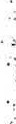       ФИОДолжностьУровень образования(Образовательное учреждение, год окончания, специальность, квалификация)Сертификат специалиста/аккредитация (специальность, срок действия)КузьмичевскаяМаринаВикторовнаГлавный врачВрач-стоматолог детский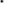 Специалитет: «Московский медицинский стоматологический институт», 1991 г., «Стоматология».Интернатура: «Московский медицинский стоматологический  институт им. Н.А. Семашко», 1992 г., «Стоматология  детская».Аспирантура: «Московский медицинский стоматологический  институт», 1996 г., кандидат медицинских наук - 1998 г.Профессиональная переподготовка: ФГБОУ «Центральный научно-исследовательский институт организации и информатизации здравоохранения»» МЗ РФ, г. Москва, 2014  г. «Организация здравоохранения и общественное здоровье»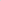 Профессиональная переподготовка: ГАОУ ВПО «Московский городской университет управления Правительства Москвы им. Ю.М.Лужкова", 2020 г., «Специалист по государственному и муниципальному управлению».«Организацияздравоохранения и общественное здоровье» 24.06.2019 – 24.06.2024 гг.«Стоматология детская» 30.11.2020 – 29.11.2025 гг.Сорокин Никита ИльичВрач-стоматолог Специалитет: ФГАОУ ВО «Российский университет дружбы народов», г. Москва, 2022 г., «Стоматология»Первичная аккредитация,«Стоматология» 18.06.2022-17.06.2027Овчинников Виктор ВладиславовичВрач-стоматологСпециалитет: ФГБОУ ВО «Московский государственный медико-стоматологический университет им. АИ. Евдокимова» МЗ РФ,  г. Москва, 2023 г., «Стоматология».Первичная аккредитация,«Стоматология» 14.07.2023-13.07.2028Хапаев Исмаил АлхазовичВрач стоматолог-хирургСпециалитет: ФГБОУ ВО «Кабардино-Балкарский государственный университет им. Х.М. Бербекова», г. Нальчик,  2019 г., «Стоматология»Ординатура: ФГАОУ ВО «Российский университет дружбы народов», г. Москва, 2021 г., «Стоматология общей практики»Профессиональная переподготовка: ЧОУ ДПО «Эко-образование, г. Ижевск, 2019 г., «Стоматология хирургическая».«Стоматология хирургическая» 30.12.2019 – 29.12.2024Даниленко АннаМихайловнаВрач-ортодонтВрач-ортодонтСпециалитет: «Московский государственный медико-стоматологический университет» , 2002г., «Стоматология»Ординатура: «Московский государственный медико-стоматологический университет»,  2004 г. «Ортодонтия»Специалитет: «Московский государственный медико-стоматологический университет» , 2002г., «Стоматология»Ординатура: «Московский государственный медико-стоматологический университет»,  2004 г. «Ортодонтия»«Ортодонтия»25.03.2020-24.03.2025 гг.Пономаренко Елизавета ДмитриевнаВрач-ортодонтВрач-ортодонтСпециалитет: ФГАОУ ВО «Российский университет дружбы народов», г. Москва, 2020 г., «Стоматология»Ординатура: ФГБОУ ДПО «Российская медицинская академия непрерывного профессионального образования» МЗ РФ, г. Москва,  2022 г., «Ортодонтия»Специалитет: ФГАОУ ВО «Российский университет дружбы народов», г. Москва, 2020 г., «Стоматология»Ординатура: ФГБОУ ДПО «Российская медицинская академия непрерывного профессионального образования» МЗ РФ, г. Москва,  2022 г., «Ортодонтия»Первичная специализированная  аккредитация,«Ортодонтия» 27.07.2022-26.07.2027 гг. СкурыдинаИринаНиколаевнаЗубной врачЗубной врачОренбургское медицинское училище,  1989 г. по специальности «Стоматология»Оренбургское медицинское училище,  1989 г. по специальности «Стоматология»«Стоматология» 12.12.2019-11.12.2024 гг.Спицына Любовь ОлеговнаЗубной врачРентгенлаборантЗубной врачРентгенлаборантКостромское медицинское училище, 1996 г.  по специальности «Стоматология»Профессиональная переподготовка: Частное учреждение ДПО «Институт переподготовки и повышения квалификации специалистов здравоохранения», г. Новосибирск, 2020г., «Рентгенология».Костромское медицинское училище, 1996 г.  по специальности «Стоматология»Профессиональная переподготовка: Частное учреждение ДПО «Институт переподготовки и повышения квалификации специалистов здравоохранения», г. Новосибирск, 2020г., «Рентгенология».Периодическая аккредитация«Стоматология» 26.03.2024-25.03.2029 гг.«Рентгенология» 17.11.2020-16.11.2025 гг.Ходырева Елена НиколаевнаЗубной врачЗубной врачМедицинское училище   № 1 г. Москвы, 2008 г.,  по специальности «Стоматология»Медицинское училище   № 1 г. Москвы, 2008 г.,  по специальности «Стоматология»«Стоматология» 18.12.2020-17.12.2025 гг.Пащевский Александр ГеннадьевичВрач-методистВрач-физиотерапевтВрач-методистВрач-физиотерапевтСпециалитет: ГОУ ВПО «Российский государственный медицинский университет», г. Москва, 2011г., «Лечебное дело”Ординатура: ГБОУ ДПО «Российская медицинская академия последипломного образования», г. Москва, 2013 г., «Оториноларингология».Профессиональная переподготовка:ООО «Межотраслевой Институт Госаттестации», г. Пермь, 2019 г., «Организация здравоохранения и общественное здоровье».Профессиональная переподготовка: ООО 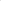 «Межотраслевой Институт Госаттестации», 2019 г., г. Пермь, «Физиотерапия», квалификация «Врач-физиотерапевт»Специалитет: ГОУ ВПО «Российский государственный медицинский университет», г. Москва, 2011г., «Лечебное дело”Ординатура: ГБОУ ДПО «Российская медицинская академия последипломного образования», г. Москва, 2013 г., «Оториноларингология».Профессиональная переподготовка:ООО «Межотраслевой Институт Госаттестации», г. Пермь, 2019 г., «Организация здравоохранения и общественное здоровье».Профессиональная переподготовка: ООО «Межотраслевой Институт Госаттестации», 2019 г., г. Пермь, «Физиотерапия», квалификация «Врач-физиотерапевт»«Организацияздравоохранения и общественное здоровье»27.12.2019-26.12.2024 гг.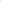 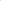 «Физиотерапия» 21.08.2019- 20.08.2024 гг. Гершевская Наталья МарковнаСтаршая медицинская сестраГигиенист стоматологический Старшая медицинская сестраГигиенист стоматологический Куйбышевское медицинское училище № 1 им. Н.Ляпиной, 1991 г., квалификация «Фельдшер».Профессиональная переподготовка: Многопрофильный учебный центр ДПО «Образовательный стандарт», г. Москва, 2020 г., «Сестринское дело».Профессиональная переподготовка: Многопрофильный учебный центр ДПО «Образовательный стандарт», г. Москва, 2020 г., «Организация сестринского дела»Профессиональная переподготовка: ГОУ ВПО «Московский государственный медико-стоматологический университет ФА по здравоохранению и социальному развитию», г. Москва,  2007 г., «Стоматология профилактическая»Куйбышевское медицинское училище № 1 им. Н.Ляпиной, 1991 г., квалификация «Фельдшер».Профессиональная переподготовка: Многопрофильный учебный центр ДПО «Образовательный стандарт», г. Москва, 2020 г., «Сестринское дело».Профессиональная переподготовка: Многопрофильный учебный центр ДПО «Образовательный стандарт», г. Москва, 2020 г., «Организация сестринского дела»Профессиональная переподготовка: ГОУ ВПО «Московский государственный медико-стоматологический университет ФА по здравоохранению и социальному развитию», г. Москва,  2007 г., «Стоматология профилактическая»«Сестринское дело» 15.12.2020-14.12.2025 гг.«Организация сестринского дела» 19.10.2020-18.10.2025 гг.28.12.2020- 27.12.2025 гг.Бабина Екатерина АнатольевнаЗубной техник Медицинская сестраЗубной техник Медицинская сестраГОУ СПО города Москвы «Медицинское училище № 1», 2010 г., г. Москва, «Стоматология ортопедическая»Профессиональная переподготовка: ООО «Межотраслевой Институт Госаттестации», г. Пермь,  2019 г., «Сестринское дело».ГОУ СПО города Москвы «Медицинское училище № 1», 2010 г., г. Москва, «Стоматология ортопедическая»Профессиональная переподготовка: ООО «Межотраслевой Институт Госаттестации», г. Пермь,  2019 г., «Сестринское дело».«Стоматология ортопедическая» 05.10.2019-04.10.2024 гг.«Сестринское дело» 27.12.2019-26.12.2024 гг.Волков Дмитрий ГеннадьевичЗубной техник Зубной техник ГОУ СПО города Москвы «Медицинское училище № 3», 2011 г., г. Москва,  «Сестринское дело»Профессиональная переподготовка: ЧУ ПОО  «Интерколледж», г. Москва, 2015 г., «Стоматология ортопедическая».ГОУ СПО города Москвы «Медицинское училище № 3», 2011 г., г. Москва,  «Сестринское дело»Профессиональная переподготовка: ЧУ ПОО  «Интерколледж», г. Москва, 2015 г., «Стоматология ортопедическая».«Стоматология ортопедическая» 30.12.2020-29.12.2025 гг.Наджиева Фарида Ясер кызы Медицинская сестраМедицинская сестраГБ ПОУ ДЗМ «Медицинский колледж № 5»,2017 г., г. Москва, «Сестринское дело».ГБ ПОУ ДЗМ «Медицинский колледж № 5»,2017 г., г. Москва, «Сестринское дело».«Сестринское дело» 30.12.2020-29.12.2025 гг.Джансултанова Ксения ЖумагельдыевнаМедицинская сестраМедицинская сестраФГАОУ ВО «Российский национальный исследовательский медицинский университет им. Н.И. Пирогова» МЗ РФ, г. Москва, 2020 г, «Сестринское дело»ФГАОУ ВО «Российский национальный исследовательский медицинский университет им. Н.И. Пирогова» МЗ РФ, г. Москва, 2020 г, «Сестринское дело»Первичная аккредитация«Сестринское дело»,26.10.2023-25.10.2028 гг.Завьялова Ирина ЯковлевнаМедицинская сестраМедицинская сестра по физиотерапииМедицинская сестраМедицинская сестра по физиотерапииМедицинское училище № 3 г. Москвы, 1978 г., медицинская сестра для детских учреждений.   Профессиональная переподготовка:  ГОБУ Центр повышения квалификации специалистов здравоохранения  ДЗМ, г. Москва, 2012 г.  «Физиотерапия»Медицинское училище № 3 г. Москвы, 1978 г., медицинская сестра для детских учреждений.   Профессиональная переподготовка:  ГОБУ Центр повышения квалификации специалистов здравоохранения  ДЗМ, г. Москва, 2012 г.  «Физиотерапия»«Сестринское дело» 17.06.2019-16.06.2024 гг.«Физиотерапия»09.12.2020-08.12.2025 гг.Полищук Алеся ОлеговнаМедицинская сестраМедицинская сестраГБОУ СПО «Пензенский областной медицинский колледж», 2013 г.,   г. Пенза «Сестринское дело».ГБОУ СПО «Пензенский областной медицинский колледж», 2013 г.,   г. Пенза «Сестринское дело».«Сестринское дело» 28.12.2020-27.12.2025 гг.Козырина Юлиана ЕвгеньевнаМедицинская сестраМедицинская сестраФГАОУ ВО «Российский национальный исследовательский медицинский университет им. Н.И. Пирогова» МЗ РФ, г. Москва, 2023 г., «Сестринское дело»ФГАОУ ВО «Российский национальный исследовательский медицинский университет им. Н.И. Пирогова» МЗ РФ, г. Москва, 2023 г., «Сестринское дело»Первичная аккредитация«Сестринское дело»,02.11.2023- 01.11.2028 гг.Трошенкова Дарья ДмитриевнаМедицинская сестраМедицинская сестраФГ АОУ ВО «РУДН им. Патриса Лулумбы»,  Москва, 2023 г., «Сестринское дело»ФГ АОУ ВО «РУДН им. Патриса Лулумбы»,  Москва, 2023 г., «Сестринское дело»Первичная аккредитация«Сестринское дело»,29.08.2023- 28.08.2028 гг.